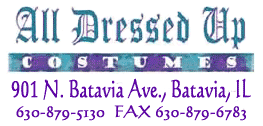 Costume PlotOKLAHOMAOklahoma
Time: 1906
Location: Oklahoma TerritoryAunt Eller, Laurey’s aunt, a respected community leader
High Necked Dress
Traveling Suit w/Hat
Party DressCurly Mclain, A cowboy in love with Laurey
Chaps, Vest, Shirt, Cowboy Hat, Bandanna, Holster and Gunbelt
Cream Colored Western Suit w/Hat, String TieLaurey Williams, Aunt Eller’s niece, an independent young woman
Dress w/ Pinnafore
Party Dress w/Hat, Gloves
Wedding DressSlim
Cowboy shirt,Vest, Pants,HatWill Parker
Sharper Dressed Cowboy with Jacket, Vest, Hat, GunbeltAli Hakem
Loud Plaid Suit, Bright Shirt, Tie, Sleeve garters, DerbyIke Skidmore
Jacket, Shirt, Vest, String tie, Pants, Gambler hatJud Fry
Distressed pants, Distressed Shirt or Union Suit, Bandanna
Dark Shirt, Vest, Pants, String tie, Cowboy hat, Holster and GunAdo Annie
Flashy Dress of the Period – Flouncy w/Hat
Low-cut Party Dress
Fitted Daytime Dress – more RespectableGertie Cummings
Period dress or skirt and blouse with removable cape, Gloves , Bonnet or HatAndrew Carnes
Simple suit, Large straw hatCord Elam
Sheriff – Western Suit of Period,Gunbelt, Holster, Hat, BadgeGirls Chorus
Assorted Dress of Period, Petticoat, Bloomers, Assorted Hats, Bonnets, GlovesMale Chorus
Cowboy or Farmer Outfits, Hats, Bandannas (Guns, Holsters where needed)Kansas City Girls
Black /Red can-can skirts & bodices, Gloves, Feather Hair combs, Feather BoasBallet
Duplicates for Curly, Laurey, Jud
Three Postcard Girls
Showgirl Dress, Feather Combs,GartersLittle Girls
Camisoles, Petticoats, Hair Ribbons